		Workshop Descriptions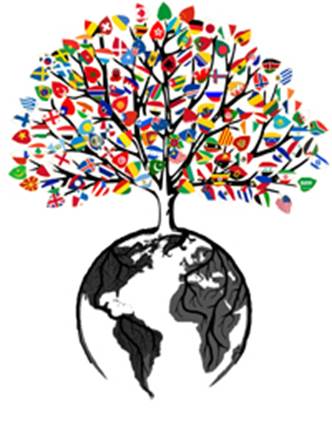 Hit a Home Run: Operationalizing the National Culturally and Linguistically Appropriate Service (CLAS) Standards  - Selena Webster-Bass, M.P.H. , Voices Institute CEO and Lead Innovator		The facilitator will discuss cultural and linguistic competency from the individual, organizational 			and systems perspectives. Participants will examine their cultural assumptions about 				multicultural groups by discussing implicit bias and stereotyping. Using the Department of 			Health and Human Services – Office of Minority Health, National Culturally and Linguistically 			Appropriate Services (CLAS) Standards, the facilitator will describe strategies to operationalize 			cultural and linguistic competency advancing behavioral health equity. Participants will receive 			a CLAS Standards checklist to use in CLC strategic planning.Crisis Intervention Training for Law Enforcement - Fred Riddle, Director of CIT, NAMI SC		"The break out session is designed to teach emergency personnel (policemen, law 				enforcement, 	EMTs, firemen) on how to deal with people who may be in the middle of the 			unforeseen mental health crisis and how to deescalate it. Advancing Cultural Competence by Understanding Adverse Childhood Experiences - Melissa Strompolis, Director of Research and Evaluation, Children's Trust of South Carolina; and Renaye Long, SCDMH		In this session, participants will learn about the importance of adverse childhood experiences 			(ACE).  The session will cover neurobiology and brain development, the original ACE study, 			individual and population impact, and prevention and resilience. Participants will learn about 			their own ACE and engage in discussions on the impact of ACE and working with children and 			families with ACE. Culture of Poverty- Its Influence on Success - Sheila Albergottie, LMSW	This interactive workshop will provide information and experiences to increase knowledge of 	the different types of poverty and how knowledge of the mental model of poverty will improve 	outcomes. The presenter will identify those factors and issues that influence a worker’s impact 	when working with customers in poverty and will review successful strategies as identified by 	Ruby K. Payne, PhD, in A Framework for Understanding Poverty that will enhance interventions.Assessing Need for Interpreters and Working Collaboratively to Address Communication Needs among Families in a Clinical Setting - Roger Williams, LMSW, CT, QMHI-S, Director for Deaf Services, SCDMH		Working with an interpreter is both a challenge and an opportunity. The act of interpretation is 			more than a one-to-one translation of one language to another. It also requires cultural 				mediation and the ability to bridge two differing world views. If you are flexible, creative and 			open, you can gain new perspectives on not only your consumer and their linguistic community, 		but yourself and your other consumers. This workshop will provide a general overview of how 			and when to use interpreters within the clinical setting, as well as provide information about 			the unique dynamics and challenges which result. As has been observed many times 				“Something gets lost in the translation”. This workshop will demonstrate how something can 			also be gained.LGBTQI Cultures: What Health care Professionals Need to Know about Sexual and Gender Diversity - Dr.  Alex Karydi, LMFT, CSAC, CAC, SCYSPI Program Director		The session will help professionals who work in a wide-range of settings understand the critical 			role of acceptance and rejection in contributing to the health and well-being of individuals who 			identify as LGBT.  The presenters will offer a wealth of resources for making any setting more 			equitable, inclusive and welcoming from an LGBT standpoint.  The information provided will 			help improve their professional climate to better support LGBT community members, promote 			general awareness of LGBT needs and provide LGBT equity.ASK about Suicide to Save a Life - Taylor Davis, Ed.S., NCC, LPC-I, SCYSPI		"ASK about Suicide to Save a Life is a workshop for adults who interact with youth or adults at 			risk for suicide. The program provides participants with an overview of the basic epidemiology 			of suicide and suicidal behavior, including risk and protective factors. Participants are trained to 		recognize warning signs—behaviors and characteristics that might indicate elevated risk for 			suicidal behavior—and how to intervene with a person they think might be at risk for suicide. 			Using role-playing, participants practice asking other participants about suicidal thoughts, 			feelings, and intentions.  Participants are trained to respond to someone expressing direct 			suicidal communication by seeking emergency care. Participants are also trained to gather 			more information about a person’s risk and take action consistent with that risk if they identify 			a person who is not acutely suicidal.  Length of the training depends on which training modules 			are used.Best Practices for Working Culturally with Hispanic/Latinx Families, Clients, Patients, and Youth  - Luis Plascencia, M.A., Ed. M., SCYSPI		This workshop will explore the culturally nuanced experience of Latinx and Hispanic individuals 			living in the United States and the direct effect on mental health disparities. The presentation 			will overview topics such as intersectionality, immigration/legal status, acculturation, mental 			health stigma, inter-generational issues, suicide prevention, as well as interpersonal cultural 			components. This presentation is meant to steer service providers towards culturally relevant 			interventions, and who may be interfacing with one of South Carolina's fastest growing 				demographics.SCETV: Between Waters. Interactive project - Betsy Newman, South Carolina ETV		SCETV: Between Waters. Interactive project with themes ranging from Native American history, 		rice cultivation, African-American religion and Gullah traditions, privilege and the leisure class, 			sexual identity and women’s suffrage, world politics, and many moreDynamics of Family Engagement - Amy Holbert, LMSW-CP, MSW Executive Director, Family Connection of SCParticipants will learn about SCs new Parent Training Information Center and the available resources for family engagement in schools.The Importance of Youth Voice in Organizational Settings -  Youth Council, SCYSPI		This presentation surrounds the conversation on the importance of having youth-centered 			advisory boards for organizations that serve youth. The dialogue will be lead by youth leaders 			from the South Carolina Youth Suicide Prevention Initiative's Youth Advisory Board (SCYSPI 			YAB). They will discuss the process and experience of being part of a growing initiative's youth 			group, and what their functional roles are, discuss the importance of social media literacy, and 			how these youth think tanks can lead to activating action projects that put youth in the 				forefront of social action and awareness. Military Culture 101 - Captain Sheontee C. Frank, US Airforce		The focus of this session is to provide attendees with key information regarding the unique 			culture of the military. The common challenges, needs, and strengths of military families will be 		discussed to promote cultural competency.Kids are not for Sale - Dena Rapp, Ed.D., Executive Director and Founder of Rivers of Justice		This session will explore the definition of domestic minor sex trafficking (DMST), statistics, 			children who are vulnerable and how they become victims. We will address trafficking in our 			country, how to recognize a victim and ways to respond.Understanding People who are Homeless so You can be Understood – Strategies that Work - Bruce Forbes, SHAREWho Should Attend:  general public, ER/ED staff, doctors, nurses, police/fire personnel, landlords, teachers, employers, etc.  What You Will Learn:  Causes of homelessness (mental illness, substance abuse, domestic violence, loss of job, health problem) and dispel myths on why simple solutions (“just get a job”) don’t work; How our individual biases may cloud our interactions with people who are homeless; Spectrum of homelessness from the streets to the shelters to housing; solutions to end homelessness.Opportunities to Address Racial and Ethnic Health Disparities: Exploring Culture and Cultural Competence - Lucy (Annang) Ingram, PhD, MPH	This session is designed to present differences in health outcomes by race and ethnicity in the 		U.S. Through this examination we will discuss our understanding of culture and how to become 		culturally competent. This exploration will lead to a discussion about strategies for addressing 		and ultimately eliminating racial and ethnic health disparities.May I Have This Dance? Moving Beyond Diversity to Inclusion - Dr. Katrina Spigner, Founder and CEO of Re-Source Solutions		In 2007, an article was published in the New York Times, entitled, “The Down Side of Diversity."  		However, one may ask, with America proudly touting its identity as the “melting pot” of 				multitudes of people with differences in race, ethnicity, age, gender, and multitudes of other 			differences, how could there be a down side of diversity? With this question as the backdrop, 			participants in this session will explore the answer to that question, while focused in the fact 			that diversity alone should not be a stand-alone goal for individual, professional, and 				organizational competence. Rather, coupled with diversity should be intentional inclusion. How 			do we get there? It happens in the "dance."